PHÒNG GD&ĐT _ LỚP 7_ BÀI ĐÁNH GIÁ GIỮA KÌ II MÔN TOÁNKHUNG MA TRẬN BÀI  ĐÁNH GIÁ GIỮA KÌ II TOÁN – LỚP 7BẢN ĐẶC TẢ MA TRẬN BÀI  ĐÁNH GIÁ GIỮA HỌC KÌ II TOÁN – LỚP 7BÀI KIỂM TRA GIỮA HỌC KỲ II NĂM HỌC
Môn: TOÁN – Lớp 7
Thời gian: 90 phút (không kể thời gian giao đề)Phần 1. TRẮC NGHIỆM KHÁCH QUAN. (3,0 điểm)
Hãy khoanh tròn vào phương án đúng trong mỗi câu dưới đây:Câu 1. [NB_1] Quan sát hình vẽ . Cho biết tỉ lệ % xếp loại học lực Khá của học sinh lớp 7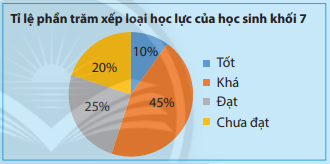 A. 10%.		    B. 20%.			           C. 25% .		               D. 45%.Câu 2. [NB_2] Quan sát hình vẽ. Cho biết số ly trà sữa bán ngày thứ 5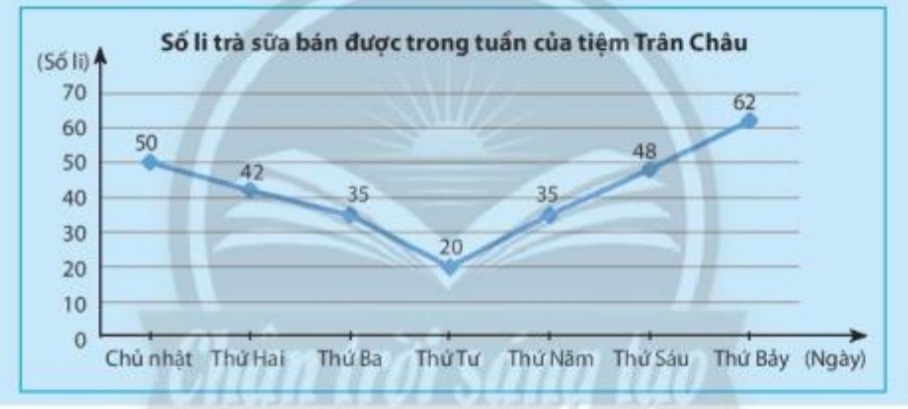 A. 48	            	            B. 20.	                             C. 35.	                                     D.  42Câu 3. [NB_3] Cho tam giác MNP, khi đó  bằngCâu 4. [NB_4] Cho tam giác ABC và tam giác  DEF có AB = EF; BC = FD; AC=ED ;  . Khi đó:.          .         .            Câu 5. [NB_5] Cho ΔIEF=ΔMNO. Hãy tìm cạnh tương ứng với cạnh EF, góc tương ứng với  góc E Cạnh tương ứng với EF  là MN, góc tương ứng với góc E là góc OCạnh tương ứng với EF  là MO góc tương ứng với góc E là góc MCạnh tương ứng với EF  là NO, góc tương ứng với góc E là góc NCạnh tương ứng với EF  là MN, góc tương ứng với góc E là góc NCâu 6. [NB_6] Trong hai đường xiên kẻ từ một điểm nằm ngoài một đường thẳng đến đường thẳng đó thì đường xiên nào có hình chiếu nhỏ hơn thì ?"     A. Lớn hơn.		        B.N nhất.	        C. Nhỏ hơn.		        D. Bằng nhau.Câu 7. [NB_7]  Điền cụm từ thích hợp vào chỗ trống: "Ba đường trung trực của tam giác giao nhau tại một điểm. Điểm này cách đều ... của tam giác đó"    A. Hai cạnh.	                  B. Ba cạnh                 C. Ba đỉnh.		     D. Ba góc.Câu 8. [NB_8]   Gieo ngẫu nhiên một con xúc xắc cân đối và đồng chất một lần. Xác suất của biến cố “ Mặt xuất hiện là mặt 5 chấm” bằng bao nhiêu:                            B.                                          C.                                   D. 1Câu 9. [NB_9]   Cho ΔABC = ΔDEF. Biết Khi đó:                        B.                                      C.                         D.  Câu 10. [NB_10]   Một tam giác cân có góc ở đỉnh bằng 80° thì số đo góc ở đáy là:      540                              B. 700                                 C. 500                             D.  1000                          Câu 11. [NB_11]   Viết ngẫu nhiên một số tự nhiên có hai chữ số nhỏ hơn 70. Xét biến “ Số tự nhiên được viết ra là số chia hết cho 2 và 9”. Có bao nhiêu kết quả thuân lợi cho biến cố đó:3                          B. 2                                    C. 23                                       D . 22Câu 12. [NB_12] Biểu đồ hình quạt tròn dùng để: A. So sánh số liệu của hai đối tượng cùng loại              B. So sánh các phần trong toàn bộ dữ liệu  C. Biểu diễn sự thay đổi của một đại  lượng theo thời gian               D. Biểu diễn sự chênh lệch số liệu giữa các số liêu. Phần 2. TỰ LUẬN (7,0 điểm)Câu 13. (3,0 điểm) Một hộp có 30 chiếc thẻ cùng loại, mỗi thẻ được ghi các số trong các số 1;2;3; ...;29;30 hai thẻ khác nhau thì ghi hai số khác nhau.Rút ngẫu nhiên một thẻ trong hộp.    a. [VD_TL13a] Viết tập hợp M gồm các kết quả có thể xáy ra đối với số xuất hiện trên thẻ được rút ra.   b. [VD_TL13b] Xét biến cố “ Số xuất hiện trên thẻ được rút ra nhỏ hơn 15”. Nêu những kết quả thuận lợi cho biến cố đó.   c. [VDC_TL13c] Xét biến cố “ Số xuất hiện trên thẻ được rút ra là số khi chia cho 3 và 4 đều có số dư là 2” Nêu những kết quả thuận lợi cho biến cố đó.Câu 14. (1,5 điểm) Cho bảng thống kê các loại trái cây có trong cửa hàng A[TH_TL14a]      Tính tổng số trái cây có trong cửa hàng.[VD_TL114b]   Tính tỉ lệ % của Xoài so với tổng số trái cây.Câu 15. (2.5 điểm) Cho hình vẽ sau đây.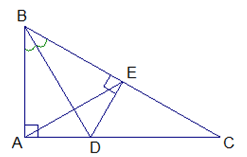 a) [TH_TL15a]ABD vàEBD có bằng nhau không? vì sao?b) [TH_TL15b]ABE có phải là tam giác cân không?vì sao?c) [TH_TL15 c]So sánh độ dài BA và BC.--------------- HẾT ---------------ĐÁP ÁN – THANG ĐIỂMI. PHẦN TRẮC NGHIỆM (3 điểm)II. TỰ LUẬN (7 điểm)TTChủ đề Nội dung/ Đơn vị kiến thức Mức độ đánh giá Mức độ đánh giá Mức độ đánh giá Mức độ đánh giá Mức độ đánh giá Mức độ đánh giá Mức độ đánh giá Mức độ đánh giá Tổng % điểm TTChủ đề Nội dung/ Đơn vị kiến thức Nhận biếtNhận biếtThông hiểuThông hiểuVận dụngVận dụngVận dụng caoVận dụng caoTổng % điểm TTChủ đề Nội dung/ Đơn vị kiến thức TNKQTLTNKQTLTNKQTLTNKQTLTổng % điểm 1Một số yếu tố thống kê.Thu thập và phân loại dữ liệu.1(TN 2)0,251(TL_14a)1,012,51Một số yếu tố thống kê.Làm quen với biến cố ngẫunhiên. Làm quenvới xác xuất củabiến cố ngẫunhiên2(TN8,11)0,5đ2TL_13b,c2,01TL_13c1,0351Một số yếu tố thống kê.Phân tích và xử lí số liệu1TL_ 14b0,551Một số yếu tố thống kê.Mô tả và biểu diễn dữliệu trên các bảng, biểu đồ hình quạt tròn, 2(TN 1; 12)0,552Tam giác. Góc và cạnh của một tam giác1TN3(0,25)2,52Tam giác bằng nhau. Tam giác bằng nhau3TN4,5,9(0,75)1TL15a(1,0)17,52Tam giác cân. Tam giác cân1TN10(0,25)1TL15b(1,0)12,52Quan hệ giữa đường vuông góc và đường xiên. Đường trung trựcĐường vuông góc, đường xiên1TN6(0,25)1TL15c(0,5)7,5Quan hệ giữa đường vuông góc và đường xiên. Đường trung trựcĐường trung trực1TN7(0,25)2,5Tổng:         Số câu
                    ĐiểmTổng:         Số câu
                    ĐiểmTổng:         Số câu
                    Điểm123,043,532,511,010.0Tỉ lệ %Tỉ lệ %Tỉ lệ %30%30%35% 35% 25% 25% 10%10%100%Tỉ lệ chungTỉ lệ chungTỉ lệ chung65%65%65%65%35%35%35%35%100%TTChương/chủ đềMức độ đánh giáSố câu hỏi theo mức độ nhận thứcSố câu hỏi theo mức độ nhận thứcSố câu hỏi theo mức độ nhận thứcSố câu hỏi theo mức độ nhận thứcTTChương/chủ đềMức độ đánh giáNhận biếtThông hiểuVận dụngVận dụng caoSỐ - ĐAI SỐSỐ - ĐAI SỐSỐ - ĐAI SỐSỐ - ĐAI SỐSỐ - ĐAI SỐSỐ - ĐAI SỐSỐ - ĐAI SỐ1Một số yếu tố thống kê.Nhận biết:– Nhận biết được cách thu thập và phân loại dữ liệu1TN(TN2)1TL(TL14a)1Một số yếu tố thống kê.– Nhận biết được biến cố ngẫu nhiên và xác xuất của biến cố ngẫuNhiên-Mô tả và biểu diễn dữliệu trên các bảng, biểu đồ hình quạt tròn,2TN(TN8,11)2(TN 1; 12)1Một số yếu tố thống kê.Thông hiểu:Làm quen với xác xuất của biến cố ngẫunhiên 2TLTL_13b,c1Một số yếu tố thống kê.Vận dụng,vận dụng cao-Phân tích và xử lí số liệu– Vận dụng tính  xác xuất của biến cố ngẫunhiên. -Phân tích và xử lí số liệu1TL_ 14b2TLTL_13b,c1TL_ 14b1TLTL_13c 2Tam giác. Tam giác bằng nhau. Tam giác cân. Quan hệ giữa đường vuông góc và đường xiên. Tam giác. Tam giác bằng nhau. Tam giác cân. Quan hệ giữa đường vuông góc và đường xiên. Nhận biết:– Nhận biết được liên hệ về số đo ba góc trong một tam giác.1TN(TN3) 2Tam giác. Tam giác bằng nhau. Tam giác cân. Quan hệ giữa đường vuông góc và đường xiên. Tam giác. Tam giác bằng nhau. Tam giác cân. Quan hệ giữa đường vuông góc và đường xiên. – Nhận biết được khái niệm hai tam giác bằng nhau.3TN(TN4,5, 9) 2Tam giác. Tam giác bằng nhau. Tam giác cân. Quan hệ giữa đường vuông góc và đường xiên. Tam giác. Tam giác bằng nhau. Tam giác cân. Quan hệ giữa đường vuông góc và đường xiên. – Nhận biết được khái niệm: đường vuông góc và đường xiên; khoảng cách từ một điểm đến một đường thẳng. 1TN(TN6) 2Tam giác. Tam giác bằng nhau. Tam giác cân. Quan hệ giữa đường vuông góc và đường xiên. Tam giác. Tam giác bằng nhau. Tam giác cân. Quan hệ giữa đường vuông góc và đường xiên. – Nhận biết được đường trung trực của một đoạn thẳng và tính chất cơ bản của đường trung trực.1TN(TN7) 2Tam giác. Tam giác bằng nhau. Tam giác cân. Quan hệ giữa đường vuông góc và đường xiên. Tam giác. Tam giác bằng nhau. Tam giác cân. Quan hệ giữa đường vuông góc và đường xiên. Thông hiểu:– Giải thích được các trường hợp giác bằng nhau của hai tam giác.1TL(TL15a) 2Tam giác. Tam giác bằng nhau. Tam giác cân. Quan hệ giữa đường vuông góc và đường xiên. Tam giác. Tam giác bằng nhau. Tam giác cân. Quan hệ giữa đường vuông góc và đường xiên. – Mô tả được tam giác cân và giải thích được tính chất của tam giác cân (ví dụ: hai cạnh bên bằng nhau; hai góc đáy bằng nhau).1TL(TL15 b) 2Tam giác. Tam giác bằng nhau. Tam giác cân. Quan hệ giữa đường vuông góc và đường xiên. Tam giác. Tam giác bằng nhau. Tam giác cân. Quan hệ giữa đường vuông góc và đường xiên. – Giải thích được quan hệ giữa đường vuông góc và đường xiên dựa trên mối quan hệ giữa cạnh và góc đối trong tam giác (đối diện với góc lớn hơn là cạnh lớn hơn và ngược lại).1 TL(TL 15 c)Loại trái câyCamXoàiBưởiMítSố lượng120604812123456789101112DCBBCCCAACABCâuNội dungĐiểm13a1,013bb, 1; 2; 3 ...13 ; 141.2513cNhận xét: Nếu a chia cho 3 và 4 đều có số dư là 2 thì a- 2 chia hết cho cả 3 và 4 hay a – 2 chia hết cho 12.Trong các số 1; 2; 3 ...29; 30 có ba số khi chia chia cho 3 và 4 đều dư 2 là 2; 14; 26.Vậy có 3 kết quả thuận lợi cho biến cố “ Số xuất hiện trên thẻ được rút ra là số khi chia cho 3 và 4 đều có số dư là 2” là 2;14; 26 ( lấy ra từ tập hợp M)16a(0,5đ)Tổng số trái cây có trong cửa hàng là:120 +60 + 48 +12 = 2400,7516b(0,5đ)Tỉ lệ % của Xoài so với tổng số trái cây là% = 25%0,7517a/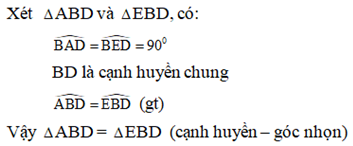 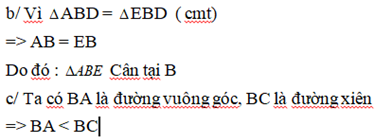 10,750,75